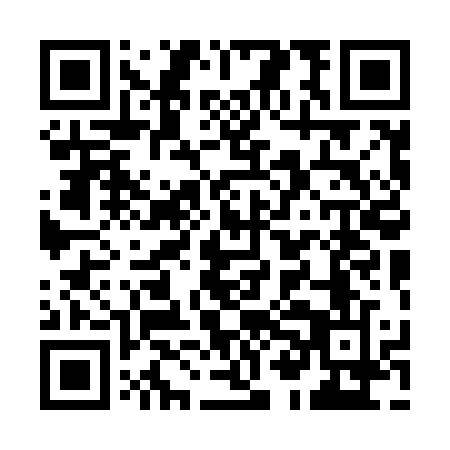 Ramadan times for Mongomo, Equatorial GuineaMon 11 Mar 2024 - Wed 10 Apr 2024High Latitude Method: NonePrayer Calculation Method: Muslim World LeagueAsar Calculation Method: ShafiPrayer times provided by https://www.salahtimes.comDateDayFajrSuhurSunriseDhuhrAsrIftarMaghribIsha11Mon5:135:136:2212:253:336:286:287:3212Tue5:135:136:2112:243:326:276:277:3213Wed5:125:126:2112:243:326:276:277:3214Thu5:125:126:2112:243:316:276:277:3215Fri5:125:126:2112:243:306:276:277:3116Sat5:125:126:2012:233:296:266:267:3117Sun5:115:116:2012:233:286:266:267:3118Mon5:115:116:2012:233:276:266:267:3119Tue5:115:116:1912:223:266:266:267:3020Wed5:105:106:1912:223:256:256:257:3021Thu5:105:106:1912:223:246:256:257:3022Fri5:095:096:1812:223:236:256:257:3023Sat5:095:096:1812:213:226:256:257:2924Sun5:095:096:1712:213:216:246:247:2925Mon5:085:086:1712:213:226:246:247:2926Tue5:085:086:1712:203:226:246:247:2927Wed5:085:086:1612:203:236:246:247:2828Thu5:075:076:1612:203:236:236:237:2829Fri5:075:076:1612:193:246:236:237:2830Sat5:075:076:1512:193:246:236:237:2831Sun5:065:066:1512:193:246:236:237:281Mon5:065:066:1512:193:256:226:227:272Tue5:055:056:1412:183:256:226:227:273Wed5:055:056:1412:183:256:226:227:274Thu5:055:056:1412:183:266:226:227:275Fri5:045:046:1312:173:266:216:217:276Sat5:045:046:1312:173:266:216:217:267Sun5:035:036:1312:173:276:216:217:268Mon5:035:036:1212:173:276:216:217:269Tue5:035:036:1212:163:276:206:207:2610Wed5:025:026:1212:163:286:206:207:26